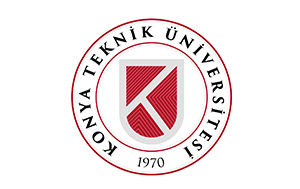 Konya Teknik ÜniversitesiErasmus+ Programı Öğrenim Hareketliliği Gerekli Evraklar ListesiGitmeden Önce Erasmus Koordinatörlüğü’ne Teslim Etmem Gereken Evraklar Kabul Mektubu: Misafir olacağım üniversiteden alınmış orijinal Kabul Mektubumun (Acceptance Letter / Letter of Admission) bir kopyasını Erasmus Koordinatörlüğü’ne teslim ettim.  Kabul mektubumda gideceğim üniversitede bulunacağım tarihlerin olup olmadığını kontrol ettim. Vize Kolaylaştırıcı Belge: Erasmus Koordinatörlüğü’nden confirmation sheet (vize kolaylaştırıcı belge ) belgemi 3 nüsha halinde teslim aldım. Learning Agreement-Before Mobility: Belgeyi bölüm Erasmus Koordinatörüm ile birlikte doldurdum. Tek dönem gidiyorsam 30 ects / 1 akademik yıl gidiyorsam 60 ects karşılığı ders aldım ve aldığım her dersin Konya Teknik Üniversitesi’nde bir karşılığı mevcut. Learning agreement-before mobility evrakım benim ve bölüm Erasmus koordinatörüm tarafından imzalandıktan sonra Erasmus Koordinatörlüğü’ne de damgalanması için götürdüm. Learning Agreement-before mobility evrakımı Erasmus Koordinatörlüğü’nde imzalandıktan sonra teslim aldım. Misafir olacağım üniversiteye imzalanması için tarayıp gönderdim. Learning Agreement-before mobility evrakım misafir olacağım üniversite tarafından imzalandıktan sonra (tüm imzaları tam şekilde) Erasmus Koordinatörlüğü’ne teslim ettim. Vadesiz Euro Hesap Cüzdanı Fotokopisi: Vakıfbank vadesiz bir EURO hesabı açtırıp hesap cüzdanımın bir kopyasını Erasmus Koordinatörlüğü’ne teslim ettim. Online Language Support System (OLS): Avrupa Komisyonu’nun Konya Teknik Üniversitesi tarafından e-posta adresime gönderilmiş olan dil sınavını online olarak tamamladım. Erasmus Hibe Sözleşmesi: Vizemi aldıktan sonra son kez Erasmus Koordinatörlüğü’ne Hibe Sözleşmesi imzalanması için gittim.